İstanbul Medipol Üniversitesi - Fen Bilimleri Enstitüsü Müdürlüğü’neİstanbul Medipol Üniversitesi Lisansüstü Eğitim-Öğretim Yönetmeliği’nin 17. maddesine göre “……………………………….. Tez Savunma Sınavı”na girebilmem için gerekli işlemlerin yapılmasını saygılarımla arz ederim. To: Istanbul Medipol University – Graduate School of Engineering and Natural SciencesI am requesting to take the “……………………………. Thesis Defense Exam” according to the rules established in the Graduate Education and Examination By-Laws” of Istanbul Medipol University.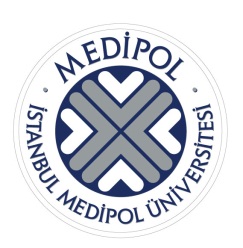 T.C.İSTANBUL MEDİPOL UNİVERSİTESİFEN BİLİMLERİ ENSTİTÜSÜTez Savunma Sınav BaşvurusuISTANBUL MEDIPOL UNIVERSITYGRADUATE SCHOOL OF ENGINEERING AND NATURAL SCIENCESApplication to Take Thesis Defense ExamÖğrenci Adı-Soyadı:Student Name:Öğrenci Numarası:Student ID:Programı:Program: Programa Başlama Dönemi:Program Start Semester:Tez Danışmanı:Thesis Advisor:  İkinci Tez Danışmanı (varsa):Co-Advisor (if any): Öğrenci Adı-SoyadıStudent NameTarih / Dateİmza / Signature